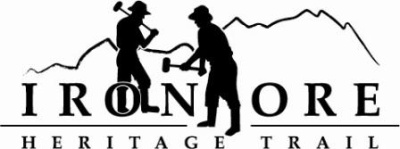 102 W. Washington Suite 232
Marquette, MI 49855
906-235-2923
ironoreheritage@gmail.comIRON ORE HERITAGE RECREATION AUTHORITY
BOARD MEETING WEDNESDAY, SEPTEMBER 22, 2021, 4:30 PM Michigan Iron Industry Museum/Zoo AGENDA
ROLL CALL PUBLIC COMMENT (Agenda Items – Limit to three minutes) 
APPROVAL OF CONSENT AGENDA	August MinutesAugust Financials September Bills to be Paid
APPROVAL OF AGENDA 
OLD BUSINESSMichigan Grant UpdatesNegaunee Township Trailhead Weather Shelters/Fishing Piers; Ribbon Cutting & Last Reimbursement2021 Trust Fund Purchase of 176 Acres – Prelim score 310, New Resolution2021 Trust Fund Negaunee Boardwalk – Prelim score 2902021 Maintenance ListMillage Renewal UpdateORV Parking Lot OptionsTrail Etiquette SignageCamerasPure Michigan videoEDA Grant Meeting and HandoutsCuppad Superior Region Non-motorized planNEW BUSINESS2022 Budget and PrioritiesAsphalt Repair/Coleman EngineeringADMINISTRATOR REPORTBOARD COMMENTPUBLIC COMMENTADJOURNMENT  



NEXT MEETING DATE: October 27, 2021, 4:30 pm,  Zoom/Country Inn